NAME ____________________________________________ ADM NO ______________DATE ________________________________	Class ___________________________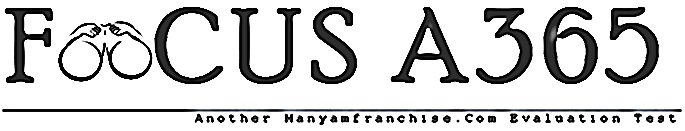 FORM 1 TERM 2 CRE EXAMINATIONS 20181. Give four reasons why Christian religious education (C.R.E) is learnt in schools                 	 (4mks)2. a)Identify four poetic books in the old testament                                                                  	 (4mks)    b)Explain four reasons that make Christians not to be able to read the bible                        	(4mks)3. Outline four responsibilities given to human beings during creation in the Old Testament 	(4mks)4. State four consequences of sin according to the book of Genesis                                         (4mks)5.a)Outline six promises made to Abraham  by God                                                                 (6mks)    b)State four ways in which Christians demonstrate their faith to God today                        (4mks)6.a)Explain  three differences  between  the  Jewish  circumcision  and  traditional  African  circumcision													(6mks)    b)Identify four forms of modern covenants in our society today                                                 ( 4mks)7.a) Describe the call  of Moses [exodus 3:1-22]                                                                             (8mks)    b)Identify   four attributes of God that a Christian can learn from the ten plagues                    (4mks)8a) Explain four ways in which God demonstrated his love to Israelites during  the exodus. 	(8mks)b) In which ways do  Christians go against the Decalogue today. 				(5mks) 9a) Give six reasons why Israelities demanded for a king. 				(6mks) b) Identify five ways in which church leaders fail in their duties today. 		(5mks) 10. a) Explain  four achievements of king David as  king of Israel. 				(8mks)b) Outline the importance of the temple in Israel. 						(6mks)11a) State five reasons why Elijah faced danger in Israel. 					(5mks)  